АДМИНИСТРАЦИЯ ВЕСЬЕГОНСКОГОМУНИЦИПАЛЬНОГО ОКРУГАТВЕРСКОЙ  ОБЛАСТИП О С Т А Н О В Л Е Н И Е г. Весьегонск 28.07.2020                                                                               № 330Об утверждении Порядка уведомления представителя нанимателя (работодателя) о фактах обращения в целях склонения муниципального служащего, замещающего должность муниципальной службы в Администрации Весьегонского муниципального округа к совершению коррупционных правонарушенийВ соответствии с частью 5 статьи 9 Федерального закона от 25 декабря 2008 года № 273-ФЗ "О противодействии коррупции",п о с т а н о в л я ю:1. Утвердить:1.1. Порядок уведомления представителя нанимателя (работодателя) о фактах обращения в целях склонения муниципального служащего, замещающего должность муниципальной службы в Администрации Весьегонского муниципального округа к совершению коррупционных правонарушений (приложение № 1).1.2. Перечень сведений, содержащихся в уведомлении представителя нанимателя (работодателя) о фактах обращения в целях склонения муниципального служащего, замещающего должность муниципальной службы в Администрации Весьегонского муниципального округа к совершению коррупционных правонарушений (приложение № 2).1.3. Форму журнала регистрации уведомлений представителя нанимателя (работодателя) о фактах обращения в целях склонения муниципального служащего, замещающего должность муниципальной службы в Администрации Весьегонского муниципального округа к совершению коррупционных правонарушений (приложение № 3).2. Признать утратившим силу постановление администрации Весьегонского района Тверской области от 19.11.2009 г. № 767 "О Порядке уведомления  представителя нанимателя (работодателя) о фактах обращения в целях склонения муниципального служащего, замещающего должность муниципальной службы в администрации Весьегонского района, к совершению коррупционных правонарушений".3. Руководителям самостоятельных структурных подразделений Администрации Весьегонского муниципального округа руководствоваться в своей работе настоящим постановлением.4. Заведующему отделом по организационным и общим вопросам Администрации Весьегонского муниципального округа Савиной О.А. ознакомить заинтересованных муниципальных служащих с Порядком, указанным в пункте 1.1. настоящего постановления.5. Контроль за исполнением настоящего постановления возложить на Управляющего делами Администрации Весьегонского муниципального округа Лисенкова С.В.6. Настоящее постановление вступает в силу со дня его принятия и подлежит размещению на официальном сайте Администрации Весьегонского муниципального округа в информационно-телекоммуникационной сети «Интернет».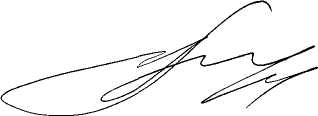 Глава Весьегонскогомуниципального округа                                                  А.В. ПашуковПриложение № 1Утвержден:постановлением Администрации Весьегонского муниципального округа от  28.07.2020 № 330Порядок
уведомления представителя нанимателя (работодателя) о фактах обращения в целях склонения муниципального служащего, замещающего должность муниципальной службы в Администрации Весьегонского муниципального округа к совершению коррупционных правонарушений1. Настоящий Порядок устанавливает процедуру уведомления муниципальным служащим, замещающим должность муниципальной службы в Администрации Весьегонского муниципального округа (далее - муниципальный служащий) представителя нанимателя (работодателя) обо всех случаях непосредственного обращения к нему каких-либо лиц в целях склонения его к совершению коррупционных правонарушений (далее - Уведомление), организации проверки этих сведений и порядок регистрации уведомлений.2. Уведомление составляется муниципальным служащим в письменной форме с указанием сведений, предусмотренных приложением № 2 к настоящему постановлению и передается в отдел по организационным и общим вопросам Администрации Весьегонского муниципального округа, незамедлительно (в течение рабочего дня) либо не позднее одного рабочего дня, следующего за днем после обращения к муниципальному служащему в целях склонения к совершению коррупционных правонарушений. 3. При нахождении муниципального служащего не при исполнении должностных обязанностей или вне пределов прохождения муниципальной службы, он обязан уведомить представителя нанимателя (работодателя) о факте склонения его к совершению коррупционных правонарушений с использованием любых доступных средств связи, а по прибытии к месту прохождения муниципальной службы представить соответствующее Уведомление не позднее рабочего дня, следующего за днем прибытия к месту прохождения службы.4. К Уведомлению прилагаются все имеющиеся материалы, подтверждающие обстоятельства обращения в целях склонения муниципального служащего к совершению коррупционных правонарушений.5. Муниципальный служащий может уведомить органы прокуратуры и другие государственные органы о факте склонения его к совершению коррупционных правонарушений, о чем обязан сообщить представителю нанимателя (работодателя).6. Прием, регистрация и учет поступивших Уведомлений осуществляется в отделе по организационным и общим вопросам Администрации Весьегонского муниципального округа должностным лицом, ответственным за профилактику коррупционных и иных правонарушений.7. Регистрация Уведомлений производится в журнале регистрации уведомлений представителя нанимателя (работодателя) о фактах обращения в целях склонения муниципального служащего, замещающего должность муниципальной службы в Администрации Весьегонского муниципального округа к совершению коррупционных правонарушений (далее – журнал регистрации уведомлений) (приложение №3).8. Поступившее Уведомление регистрируется в журнале регистрации уведомлений в день его поступления и в двухдневный срок передается на рассмотрение представителю нанимателя (работодателя).9. Отказ в регистрации Уведомления не допускается.10.Листы журнала регистрации уведомлений должны быть пронумерованы, прошнурованы и скреплены печатью Администрации Весьегонского муниципального округа.11. Журнал регистрации уведомлений подлежит хранению в отделе по организационным и общим вопросам Администрации Весьегонского муниципального округа, в условиях, исключающих доступ к нему посторонних лиц.12. Ответственным за ведение журнала регистрации уведомлений является должностное лицо, ответственное за профилактику коррупционных и иных правонарушений в Администрации Весьегонского муниципального округа.13. Представитель нанимателя (работодателя), получив Уведомление, принимает решение о создании Комиссии для проверки сведений, содержащихся в Уведомлении.14. Комиссия:1) информирует в письменной форме муниципального служащего, направившего Уведомление, о начале проверки,2) при необходимости запрашивает материалы и иные документы, имеющие отношение к проверке,3) запрашивает объяснение, готовит письменное заключение.15. Проверка проводится в течение тридцати рабочих дней с момента принятия решения представителем нанимателя (работодателя) об организации проверки. В случае необходимости и при наличии оснований срок проверки может быть продлен.16. В ходе проверки должны быть полностью, объективно и всесторонне установлены причины и условия, которые способствовали обращению лиц к муниципальному служащему в целях склонения его к совершению коррупционного правонарушения.17. Результаты проверки излагаются в заключении, которое подписывается лицами, включенными в состав Комиссии.18. В заключении указываются:1) результаты проверки представленных сведений.2) сведения, подтверждающие или опровергающие факт обращения в целях склонения муниципального служащего к совершению коррупционных правонарушений.3) перечень конкретных мероприятий, которые необходимо провести для устранения выявленных причин и условий, способствующих обращению в целях склонения муниципального служащего к совершению коррупционных правонарушений.19. С результатами проверки и заключением знакомят муниципального служащего, направившего Уведомление.20. Результаты проведенной проверки с приложенными материалами направляются представителю нанимателя (работодателя) для принятия решения о передаче материалов в правоохранительные органы.21. Информация о фактах обращения, сведения, содержащиеся в уведомлениях, а также информация о результатах проверки носит конфиденциальный характер, если федеральным законом они не отнесены к сведениям, составляющим государственную тайну.22. Уведомление, материалы проверки и заключение по результатам проверки подлежат хранению в отделе по организационным и общим вопросам Администрации Весьегонского муниципального округа в течение трех лет со дня ее окончания, после чего передаются в архив.Приложение № 2Утвержден:постановлением Администрации Весьегонского муниципального округа от  28.07.2020 № 330Переченьсведений, содержащихся в уведомлении представителя нанимателя (работодателя) о фактах обращения в целях склонения муниципального служащего, замещающего должность муниципальной службы в Администрации Весьегонского муниципального округа, к совершению коррупционных правонарушений1. Фамилия, имя, отчество муниципального служащего, подавшего уведомление, его должность, структурное подразделение Администрации Весьегонского муниципального округа.2. Все известные сведения о физическом (юридическом) лице, склоняющем к правонарушению (фамилия, имя, отчество, должность и т.д.).3. Сущность предполагаемого  правонарушения (злоупотребление должностными  полномочиями, нецелевое расходование бюджетных средств, превышение должностных полномочий, присвоение полномочий должностного лица, незаконное участие в предпринимательской деятельности, получение взятки, дача взятки, служебный подлог и т.д.).4. Способ склонения к правонарушению (подкуп, угроза, обещание, обман, насилие и т.д.).5. Время, дата склонения к правонарушению.6. Место склонения к правонарушению.7. Обстоятельства склонения к правонарушению (телефонный разговор, личная встреча, почтовое отправление и т.д.).8. Дата заполнения Уведомления.9. Иная информация, связанная со склонением муниципального служащего к коррупционному правонарушению.10. Подпись муниципального служащего, заполнившего Уведомление.Приложение № 3Утвержден:постановлением Администрации Весьегонского муниципального округа от  28.07.2020 № 330Журнал
регистрации уведомлений представителя нанимателя (работодателя) о фактах обращения в целях склонения муниципального служащего, замещающего должность муниципальной службы в Администрации Весьегонского муниципального округа к совершению коррупционных правонарушенийНачат "______"______________20___г.Окончен "_______"_________20_______г.На ______листахN п/пДата регистрации уведомленияСлужащий, подавший УведомлениеСлужащий, подавший УведомлениеСлужащий, подавший УведомлениеСлужащий, принявший УведомлениеСлужащий, принявший УведомлениеСлужащий, принявший УведомлениеПримечаниеN п/пДата регистрации уведомленияФ.И.О.Замещаемая должностьПодписьФ.И.О.Замещаемая должностьПодписьПримечание